Danske Handicaporganisationer – Odense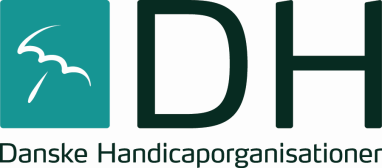 v/ formand  Grævlingløkken 36D, 5210 Odense NVTelefon: 4034 3527. E-mail: malling@post.tdcadsl.dkHjemmeside: www.handicap.dk/lokalt/dsi-odense.dkReferatFU - mødeMandag, den 16. april 2018 kl. 19.00DH-Odense lokale i Seniorhuset i Odense. Mødedeltagere: Birthe Malling (Muskelsvindfonden), Keld Nielsen (Dansk Blindesamfund) Birthe Bjerre (UlykkesPatientForeningen og PolioForeningen), Nina Breilich (UlykkesPatientForeningen og PolioForeningen), Rene Henriksen (Scleroseforeningen) og Arne Hansen (Hjernesagen).Akut afbud fra Sven Uglebjerg (LEV).Godkendelse af dagsordenen: Dagsordens punkt 5 blev rykket frem til punkt 2. Dagsordens punkt 2 blev punkt 3 etc.Sekretær opgaver.Birthe Bjerre skriver et kort referat med beslutninger hurtigst muligt efter møderne.Sekretæren skiver et referat inden næste møde.  	Orientering ved formand Birthe Malling.Formandsmøde i DH: Der er en pulje på kr. 3 mio. til aktiviteter som møder, opgaver, fælles projekter. Det er Lotto midler der er bevilliget af ministeriet. 	Ændring af regnskabsåret i DH giver anledning til budgetproblemer, hvilket blev drøftet indgående.	DH’s emner på hjemmesiden blev drøftet og kan inspirere til lokale DH aktiviteter.Letbanen: Tilgængeligheden til letbanen bliver bedre end de første udkast. Vores vedholdende arbejde med at påpege forbedringer af tilgængeligheden har båret frugt.Ultimo maj møde med det centrale handicapråd i Vejle.Alternativets henvendelse om handicappolitikken i Odense, er en opgave for handicaprådet at behandle.Møde om SBH kørsel. Der er problemer med handicappede borgere, der bliver afvist og ikke bliver befordret.Handleplan justeres.Handleplanen er justeret og tilstillet i et særskilt dokument.Datoer 2018 - årshjul.28. maj: FU møde kl. 19.20. august: FU møde kl. 17.20. august: Bestyrelsesmøde kl. 19 – Pårørende politik.17. september: FU møde kl. 1922. oktober: FU møde kl. 1722. oktober: Bestyrelsesmøde kl. 19 – Kognitivehjælpemidler26. november: FU møde kl. 1913. december: Julemiddag kl. 18Fællesmøde med Janus Tarp og hele landet en gang i efteråret.Suppleanter.Der er problemer med indkaldelse af suppleanter – det er sjældent, at der bliver indkaldt suppleanter, når der er afbud fra medlemmer af FU.Mange afbud til møde i FU kommer med meget kort varsel, de fleste kommer ved møde start.Hvis et FU-medlem melder fra i sidste øjeblik pga. sygdom, så er FU-medlemmet ikke forpligtet til at indkalde en suppleant. Men kan FU-medlemmet overskue at få ringet til en suppleant, så bliver det selvfølgelig gjort.Dermed har vi lovet hinanden, at FU strammer op på indkaldelse suppleanter.Kontakt til organisationerne.Vi kunne godt tænke os en større aktiv deltagelse fra basis organisationerne. De er kun ganske få der kommer til vores arrangementer.Vi tager kontakt til organisationerne igen og håber på større respons.Vi overvejer et møde med organisationerne om DH og DH’s virke.Det er meget uheldigt at nogle basis organisationer hellere vil samarbejde med DHF – Dansk Handicap Forbund. DHF har ikke DH’s muligheder for politisk indflydelse. DHF har ikke sæde i handicaprådet.Handicaprådsmøde.Høring om vådservietter der bruges til personlig hygiejne. Vådservietter må kun betragtes som et supplement til personlighygiejne. Vådservietterne kan ikke erstatte brusebade.Høring om manuel støvsugning: Borgere der har en robot støvsuger vil få mulighed for manuel støvsugning tre gange om året.Forvaltningen overvejer at borgerne selv skal købe deres robot støvsuger.Der er kritik af robot støvsugere – det er kun robot fejemaskiner.Budget.Vi fik hvad vi ønskede os – kr. 20.000.Seniorhus.Intet nyt.Bordet rundt.Keld Nielsen: 	Der er problemer med restauranter, der afviser fører- og servicehunde, fordi de ikke vil have hunde tæt på maden. Hvis man holder hundene fra mad områderne kan man tillade hundene adgang til restauranter.	Vi forventer SBH kørslen bliver bedre når der kommer en lov.Nina Breilich: 	Borgernes hus: Der er lavet en tekst om de ændringer vi ønsker. Vi modtager gerne input om yderligere forbedring.	Skiltningen er forvirrende.	Der er kun to handicapparkeringspladser.	Odeon har modtaget et brev om de ændringer vi ønskerEventuelt.	Intet at berette